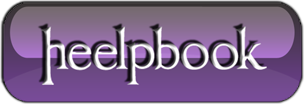 Fat32 – Impossibile creare il file o la directoryPerché non posso copiare file sul dispositivo (FlashROM, memory card, etc.)Il messaggio compare se il dispositivo è formattato in FAT. È stato raggiunto il numero massimo di file e cartelle visibili nella directory principale.  PUNTO 1 - Fare il backup dei file o delle cartelle sul computer   PUNTO 2 - Riformattare il dispositivo in FAT32 
1. Aprire Esplora risorse. 
2. Fare clic su Risorse del computer. 
3. Fare clic col tasto destro sul dispositivo, quindi selezionare Formatta. 
4. Nell'elenco File system, fare clic su FAT32. 
5. Fare clic su Avvia. 
6. Fare clic su OK. 
7. Fare di nuovo clic su OK al termine della formattazione.   PUNTO 3 - Ripristinare i file o le cartelle di cui è stato fatto il backup sul dispositivo